Herzliche Einladung zum 
„Gestalten von eines eigenen 
kreativen Weihnachtskranzes“am 23.11.2018 von 18.00 bis 21.00 Uhr
mit Annett Peisker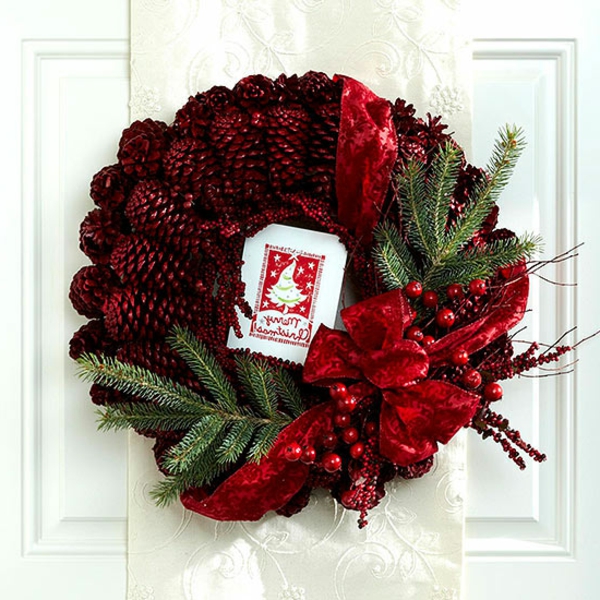 Unter Anleitung der Naturpädagogin Annett Peisker entstehen individuelle Weihnachtskränze.Kosten: 8€ großer Kranz/5€ kleiner KranzBitte unbedingt anmelden!Herzliche Einladung zum 
„Gestalten von eines eigenen 
kreativen Weihnachtskranzes“am 23.11.2018 von 18.00 bis 21.00 Uhr
mit Annett PeiskerUnter Anleitung der Naturpädagogin Annett Peisker entstehen individuelle Weihnachtskränze.Kosten: 8€ großer Kranz/5€ kleiner KranzBitte unbedingt anmelden!